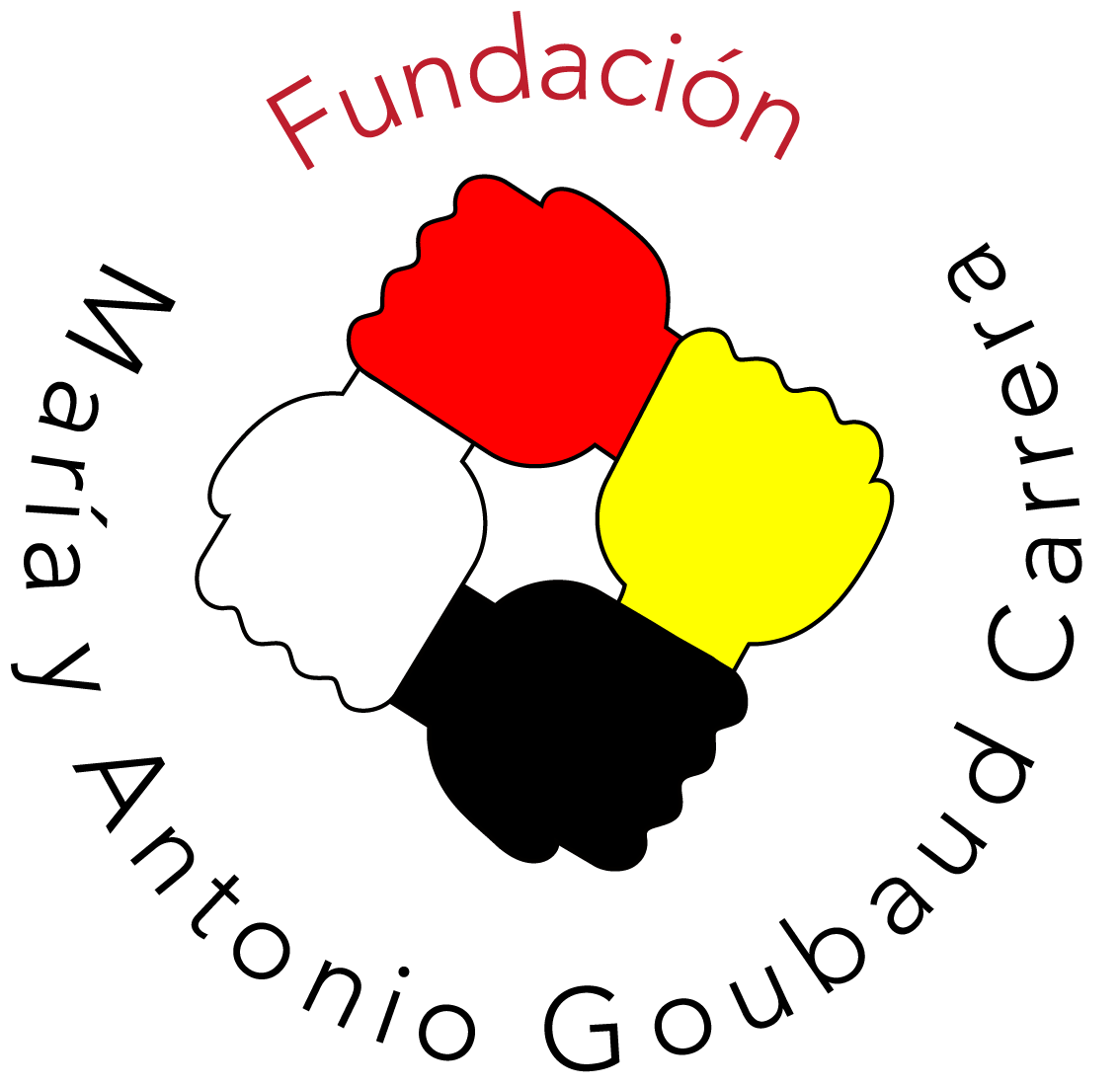 Solicitud de proyectosProyectoPropuesta de proyectoIndicar el tipo de proyecto, fechas estimadas, tiempo de duración, si el proyecto está dentro de una estrategia de la institución, las necesidades del proyecto, etc.________________________________________________________________Firma Coordinador/aLugar y fechaNombre Proyecto:Institución/es que participanFechas (inicio y finalización)Nombre  coordinador/aEs socio/a de la fundación MAG:Correo electrónico::Dirección: